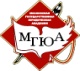 Министерство образования и науки Российской Федерациифедеральное государственное бюджетное образовательное учреждение высшего образованияУниверситет имени О.Е. Кутафина (МГЮА)Оренбургский институт (филиал) Программа прохожденияучебной практики для студентов, обучающихся помагистерской программе«Материальное право и судебная форма его применения в гражданском судопроизводстве»М3.У.1по направлению подготовки 40.04.01  Юриспруденция(уровень магистратуры)Оренбург   2018СОДЕРЖАНИЕ1. ОБЩИЕ ПОЛОЖЕНИЯ………………………………........................………………………31.1. Основные положения……………………………….………………........................…..…..31.2. Место практики в структуре ОП магистратуры……………………..........................…....31.3. Цели и задачи практики……………………………………………….........................……31.4. Структура и содержание практики…………………………….........................…………..41.5. Компетенции студента магистратуры, формируемые в результате прохождения практики……………………………………………………..................................................……51.6. Организация и руководство практикой……….......................…………………………….51.7. Аттестация по практике…………............................…….....................................………....71.8. Оценочные средства..............................................................................……………..….......81.9. Материально-техническое обеспечение прохождения практики…......................……..132. ПРОГРАММА ПРАКТИКИ…………………………………………….......................…....17Приложения………………………………………………………….........................………….211. ОБЩИЕ ПОЛОЖЕНИЯ1.1. Основные положения.1.1.1. Практика является обязательным разделом образовательной программы (ОП) магистратуры в соответствии с Федеральным законом от 29.12.2012 № 273-ФЗ «Об образовании в Российской Федерации» и Положением о порядке проведения практики обучающихся по образовательным программам высшего образования - программам магистратуры федерального государственного бюджетного образовательного учреждения высшего образования «Московский государственный юридический университет имени О.Е. Кутафина (МГЮА)», утверждённым приказом ректора от 18.10.2017 г. № 402, а также настоящей рабочей программой.1.1.2. Практика - вид учебных занятий, осуществляемых в соответствии с направленностью (профилем) магистерской программы, непосредственно ориентированных на профессионально-практическую подготовку обучающихся, формирование и развитие практических навыков, компетенций в процессе выполнения определенных видов работ, связанных с будущей профессиональной деятельностью.Практика дает возможность расширения и (или) углубления знаний, умений, навыков и компетенций, определяемых содержанием базовых (обязательных) и вариативных (профильных) дисциплин (модулей), позволяет обучающемуся получить углубленные знания, навыки и компетенции для успешной профессиональной деятельности и (или) дальнейшего обучения в аспирантуре.1.1.3. Освобождение обучающихся от прохождения практики не допускается.1.1.4. Виды практики для всех форм обучения - учебная и производственная.1.1.5. Основным типом учебной практики является практика по получению первичных профессиональных умений и навыков в соответствии с направленностью магистерской программы.1.1.6. Способы проведения практики - стационарная и выездная.1.1.7. Сроки проведения практики, ее последовательность и распределение по периодам обучения определяются учебными планами, календарным учебным графиком, приказами директора Института.1.2. Место практики в структуре ОП магистратуры.1.2.1. Учебная практика является обязательной частью образовательной программы магистратуры и представляет собой вид учебных занятий, непосредственно ориентированных на профессионально-практическую подготовку обучающихся.1.2.2. С целью эффективности прохождения учебной практики магистр должен обладать первично полученными знаниями по основным базовым обязательным дисциплинам направления подготовки (40.04.01) «Юриспруденция»: теория государство и право, гражданское право, семейное право, гражданский процесс, арбитражный процесс, конституционное право, муниципальное право, уголовное право, криминология, уголовно-исполнительное право и др.1.3. Цели и задачи практики.1.3.1. Целью учебной практики является профессионально - компетентностная подготовка обучающихся к самостоятельной работе посредством приобретения в зависимости от образовательной программы магистратуры и ее направленности (профиля) специальных профессиональных навыков, а также получение новых, расширения и углубления имеющихся знаний, умений и навыков, необходимых для самостоятельного выполнения задач независимо от уровня сложности применительно к конкретной профессии или виду (видам) профессиональной деятельности, на которую(которые) направлена образовательная программа, а также формирования у обучающихся иных компетенций, необходимых для успешного социального взаимодействия, самоорганизации и самоуправления.1.3.2. Задачами учебной практики студентов магистратуры по направлению 40.04.01«Юриспруденция» являются:- приобретение опыта профессиональной деятельности в соответствии с направленностью (профилем) программы магистратуры;- развитие у обучающихся способностей самостоятельно и качественно выполнять практические задачи в сфере профессиональной деятельности.1.4. Структура и содержание практики.1.4.1. Структура и содержание учебной практики студентов магистратуры определяются Федеральным государственным образовательным стандартом высшего профессионального образования по направлению подготовки магистров (40.04.01)  «Юриспруденция» и настоящей Программой практики.1.4.2. Студенты магистратуры проходят учебную практику в процессе обучения. Общая трудоемкость учебной практики составляет 9 зачетных единиц - 324 часа.1.5. Компетенции студента магистратуры, формируемые в результате прохождения практики.В результате прохождения учебной практики студент магистратуры должен обладать следующими компетенциями:а) общекультурной компетенцией (ОК):компетентным использованием на практике приобретенных умений и навыков в организации исследовательских работ, в управлении коллективом (ОК-5).б) профессиональными компетенциями (ПК): в правоприменительной деятельности: - способностью квалифицированно применять нормативные правовые акты в конкретных сферах юридической деятельности, реализовывать нормы материального и процессуального права в профессиональной деятельности (ПК-2); в экспертно-консультационной деятельности:  способностью квалифицированно толковать нормативные правовые акты (ПК-7).1.6. Организация и руководство практикой.1.6.1.Студент магистратуры обязан до начала прохождения учебной практики:- являться на консультации по практике;- ознакомиться с программой практики, списком профильных организаций, предоставляющих места практики, размещенным на сайте Университета;- выбрать место практики и согласовать его с руководителем практики;- представить в Институт не позднее 30 дней до начала практики заполненное печатным шрифтом и подписанное руководителем практики соответствующее заявление о направлении на практику;- получить у руководителя практики индивидуальное задание на практику и рабочий график (план) проведения практики.1.6.2.Место учебной практики определяется с учетом соответствия направленности (профилю) программы «Материальное право и судебная форма его применения в гражданском судопроизводстве». Так, студентам рекомендуется проходить учебную практику  в судах общей юрисдикции и (или) арбитражных судах. Практика может быть проведена на базе Университета, в том числе на кафедрах, в иных структурных подразделениях университета ( управлениях, отделах и т.д.).Местом проведения практики могут быть и профильные организации:  арбитражные учреждения; юридические лица различных организационно-правовых форм и форм собственности; индивидуальные предприниматели; адвокатские образования, нотариальные конторы и другие органы и организации, деятельность которых соответствует направленности (профилю) программы магистратуры «Материальное право и судебная форма его применения в гражданском судопроизводстве» и позволяет выполнить студенту магистратуры программу практики и индивидуальное задание руководителя практики от Университета.Допускается прохождение практики в организациях и учреждениях, расположенных на территории других стран или других субъектов Российской Федерации, на основании заявления студента магистратуры.При прохождении практики в организации, не включенной в перечень, рекомендованных Университетом, студентом к заявлению прилагаются письмо-подтверждение от имени организации о предоставлении возможности прохождения практики, а также подписанный со стороны организации в двух экземплярах договор о прохождении практики.Не позднее 10 дней до начала практики студент магистратуры получает в деканате официальное письмо -  направление на практику. При необходимости студент доставляет готовое направление на практику непосредственно в организацию до начала практики.1.6.3.Студенты магистратуры, совмещающие обучение с трудовой деятельностью, вправе проходить учебную практику по месту трудовой деятельности, если профессиональная деятельность, осуществляемая ими, соответствует требованиям к содержанию практики и позволяет выполнить индивидуальное задание руководителя практики от Университета.Прохождение практики по месту трудовой деятельности согласовывается с руководителем практики и оформляется соответствующим заявлением.1.6.4.В период прохождения учебной практики студент магистратуры обязан:-проходить практику по месту и в сроки, указанные в приказе о направлении на практику и в письме-направлении;-являться на занятия по практике, если это предусмотрено программой практики и расписанием;-в случае неявки в организацию для прохождения практики уведомить деканат о неявке на практику и ее причинах;-во время практики выполнять задания, предусмотренные программой практики и индивидуальным заданием руководителя практики от Университета, а также задания непосредственного руководителя практики от организации;-самостоятельно готовить отчетные материалы по практике в соответствии с программой практики, индивидуальным заданием руководителя практики;-соблюдать правила внутреннего трудового распорядка, охраны труда, пожарной безопасности;-соблюдать продолжительность рабочего дня при прохождении практики;-не разглашать полученную в период практики информацию, являющуюся государственной, служебной, коммерческой, налоговой, банковской и иной тайной;-не разглашать персональные данные, которые стали известны студенту магистратуры в период практики, в том числе при подготовке отчетных материалов по практике;-соблюдать в период практики правила деловой этики и этикета, а также требования, предъявляемые к внешнему виду сотрудников организации, в которой проходит практика;-получить характеристику о прохождении практики от руководителя практики, назначенного организацией, или непосредственно от руководителя организации (отдела). Характеристика с места практики должна быть заверена печатью организации, а если у организации нет печати, то характеристика должна быть оформлена на фирменном бланке организации.1.6.5. По окончании прохождения практики в организации:-представить в институт характеристику и отчетные материалы по результатам практики в срок, установленный приказом о направлении на практику;-устранить изложенные в отзыве замечания руководителя практики от Университета на отчетные материалы по практике;-явиться на аттестацию по практике;-после аттестации передать отчетные материалы по практике, характеристику и отзыв руководителя практики инспектору Университета.1.6.6.Студенты магистратуры, не прошедшие аттестацию по практике, в том числе те, кто не сдал или несвоевременно сдал отчетные материалы, считаются имеющими академическую задолженность и направляются на практику повторно.1.6.7. В целях обеспечения своевременного и качественного прохождения практики студент магистратуры вправе:- получать информацию об организациях, предоставляющих места практики;- после прохождения практики обратиться в деканат и оставить отзыв об организации практики на предприятии, учреждении, организации в целях повышения эффективности практической подготовки обучающихся.1.6.8.Общее руководство и контроль за прохождением практики осуществляет руководитель программы, который проверяет отчет о практике и представляет письменное заключение о ее результатах.Непосредственное руководство и контроль за выполнением плана практики студента осуществляется его научным руководителем.Научный руководитель осуществляет следующие мероприятия:- определяет и выдает студенту магистратуры индивидуальное задание на практику и рабочие графики (планы) проведения практики (при этом в календарном плане отражаются содержание работы и сроки ее выполнения);- осуществляет постановку задач по самостоятельной работе студентов магистратуры в период практики, оказывает консультационную помощь;- проводит необходимые организационные мероприятия по выполнению программы практики, разрабатывает тематику индивидуальных заданий, оказывает студентам магистратуры помощь в составлении рабочих графики (планы) проведения практики;- осуществляет контроль за соблюдением сроков практики и порядка ее прохождения;- оказывает методическую помощь студентам магистратуры при выполнении ими индивидуальных заданий и сборе материала для составления отчета о практике;- оценивает результаты выполнения студентом магистратуры программы практики, дает характеристику студенту о проведенной работе и ее результатах;- принимает участие в подготовке материала для участия в студенческих научных конференциях и конкурсах;- дает отзывы и замечания о порядке организации и прохождения практики, предлагает мероприятия по ее совершенствованию.1.7. Аттестация по практике.1.7.1. Общий объем отчета должен составлять не менее 20 страниц машинописного текста  и не более 25 (не считая приложений). Все прилагаемые материалы должны быть оформлены в соответствии с принятым стандартом. Отчет должен быть набран на компьютере и распечатан на одной стороне листа белой бумаги формата А4 (210х297 мм). Допускается представлять иллюстрации и таблицы на листах формата не более (420х549). Должны соблюдаться следующие параметры: поля – левое - , правое – , верхнее – , нижнее – , шрифт  Times New Roman, кегль 14, межстрочный интервал – полуторный, выравнивание по ширине, красная строка . В отчете отражается проделанная студентом магистратуры работа и ее результаты.1.7.2. Отчет о практике должен иметь титульный лист, содержание, введение, основную часть, список использованных источников и приложения.Титульный лист оформляется по образцу, данному в приложении. Он не нумеруется.Содержание включает наименование разделов программы практики и вопросы с указанием номера страниц, на которых размещается начало материала раздела или вопроса. Оно не нумеруется.Введение. В данном разделе необходимо обосновать выбор места прохождения практики и связь с направленностью магистерской программы.Основная часть отражает логическое описание вопросов программы практики, обобщения, выводы и результаты проделанной работы.Список использованной литературы включает только те источники, которые анализировались или использовались в тексте.Приложения оформляются как продолжение работы на последующих за основной частью страницах. При этом каждое приложение начинается с нового листа, должно иметь содержательный заголовок и нумероваться последовательно арабскими цифрами (без знака №). Количество приложений определяется студенту магистратуры и руководителем в зависимости от характера работы, места практики, других факторов.1.7.3. Отчет о практике проверяется руководителем практики.В отзыве руководителя практики от Университета указываются сведения о месте и сроках прохождения практики обучающимся, оцениваются выполнение индивидуального задания по практике, иная проделанная обучающимся работа, собранные и разработанные материалы, овладение навыками поиска и обобщения информации, выводы по практике, оформление отчетных материалов. В отзыве руководителя практики от Университета должен быть сделан вывод, допускается ли обучающийся к аттестации по практике.1.7.4. Аттестация по практике проводится руководителем практики от Университета. В проведении аттестации могут принимать участие руководители практики от профильных организаций, где обучающиеся проходили практику, представители иных организаций- работодателей.1.7.5. Аттестация по практике может проходить индивидуально или коллективно с участием обучающихся одной или нескольких учебных групп в форме коллективного обсуждения результатов, полученных на практике. Конкретные формы проведения аттестации определяются руководителем практики (руководителями практики) и заблаговременно доводятся до сведения обучающихся.1.7.6. По результатам аттестации каждому обучающемуся выставляется оценка в соответствии с видом контроля, предусмотренным учебным планом.1.7.7. Обучающиеся, не выполнившие программу практики, не прошедшие практику в сроки и месте, предусмотренные приказом о направлении на практику, получившие отрицательную характеристику с места практики или отрицательный отзыв руководителя практики от Университета, считаются не допущенными до аттестации, направляются на практику повторно.1.7.8. Обучающиеся, своевременно не выполнившие программу практики, не представившие в институт (филиал) по результатам практики необходимые документы или получившие неудовлетворительную оценку при аттестации по практике, считаются имеющими академическую задолженность.Оценка результатов учебной практики вносится в зачетную книжку студента магистратуры и в зачетную ведомость, учитывается при подведении итогов общей успеваемости студентов магистратуры.1.7.9. Студент магистратуры, не выполнивший без уважительной причины программу практики, получивший отрицательный отзыв на отчет о практике или оценку «не зачтено» при защите отчета может быть отчислен из высшего учебного заведения, как имеющий академическую задолженность.1.8. Оценочные средства.	Оценочные средства для проведения промежуточной аттестации по учебной практике предназначены для аттестации обучающихся на соответствие их персональных достижений запланированным результатам обучения при прохождении практики, соотнесённых с планируемыми результатами освоения образовательной программы. 	Оценочные средства для проведения промежуточной аттестации по практике включают:	- примерный перечень вопросов для постановки при рецензировании отчёта о практике;	- примерная структура индивидуального задания на практику;	- критерии оценивания.Примерные вопросы при рецензировании отчётаЮридическая квалификация спорного материального правоотношения. Предмет доказывания: порядок определения. Действия, направленные на примирение сторон. Сбор и изучение доказательств, необходимых для разрешения спора.Обеспечение иска до обращения в суд.Подготовка заявления в суд. Оформление письменных доказательств, прилагаемых к заявлению.Подача заявления в суд: порядок и правовые последствия.Порядок обжалования определений суда об отказе в принятии искового заявления, его возвращении, оставлении без движения.Получение ответчиком информации о возбуждении дела.Сбор и представление судебных доказательств.Обеспечение участия в деле свидетелей.Представление вещественных доказательств.Представление электронных доказательств, аудио- и видеозаписей.Выявление необходимости проведения экспертизы по делу.Определение суда первой инстанции: понятие, виды, законная сила.Подготовка и подача ходатайства о назначении экспертизы. Последствия удовлетворения ходатайства о назначении экспертизы.Оспаривание результатов судебной экспертизы. Назначение повторной и дополнительной экспертизы: порядок и правовые последствия.Подготовка и подача ходатайства о замене лица в порядке процессуального правопреемства.Протокол судебного заседания (содержание и значение). Порядок подачи и рассмотрения замечаний лиц, участвующих в деле, на протокол судебного заседания.Подготовка и представление объяснений истцом.Подготовка и представление ответчиком отзыва на исковое заявление, возражений против иска.Подготовка и предъявление ответчиком встречного иска.Изменение иска, признание иска, отказ от иска, заключение сторонами мирового соглашения: порядок и правовые последствия.Подготовка и подача заявления об обеспечении иска.Подготовка и подача заявления об обеспечении имущественных интересов (о принятии предварительных обеспечительных мер).Заявления и ходатайства, подаваемые на этапе подготовки дела к судебному разбирательству.Дача объяснений сторонами и третьими лицами.Понятие и виды постановлений суда первой инстанции. Понятие определения суда первой инстанции и его значение. Отличие судебного решения от судебного определения.Назначение дела к судебному разбирательству. Надлежащее извещение лиц, участвующих в деле. Извещения и вызовы суда.Примерная структура индивидуального задания на учебную практику	Руководителем практики от Университета выбирается один из предложенных вариантов индивидуальных заданий или по согласованию со студентом, исходя из сферы его интересов, формирует другое задание.Задание № 1На основе изученных в ходе прохождения практики материалов гражданских дел проанализировать практику результатов их рассмотрения и заполнить таблицу:Проанализировав полученные результаты сделать выводы об имеющихся закономерностях или об их отсутствии.Задание № 2На основе изученных в ходе прохождения практики материалов гражданских дел выделить особенности судебного доказывания по предложенным категориям гражданских дел и заполнить таблицу:Проанализировав полученные результаты сделать выводы об имеющихся закономерностях или об их отсутствии.Задание № 3Составьте письменную правовую консультацию о порядке и способах принятия наследства наследниками Ю.И. Захарова, а также порядке его раздела. Подготовьте проект искового заявления по наследственному спору в интересах сына наследодателя - Захарова И.Ю:30.01.2017 г. умер гр. Захаров Ю.И. После его смерти открылось наследство, состоящее из денежного вклада, квартиры и автомобиля. В завещании Ю.И. Захаров все свое имущество завещал дочери от первого брака - гр. Ивановой А.Ю, 1981 года рождения, которая обратилась к нотариусу за выдачей свидетельства о праве на наследство. На иждивении наследодателя был сын Захаров И.Ю - 2015 года рождения, также у него имеется супруга. Задание № 4Составьте письменную правовую консультацию клиенту, а также подготовьте проект искового заявления:Иванова И.С. в интересах своих несовершеннолетних детей Иванова С.А. и Ивановой М.А. обратилась в юридическую консультацию с вопросом  о перерасчете сумм возмещения вреда Иркутским областным управлением автомобильных дорог, причиненного потерей кормильца, о включении в состав заработка ее мужа, погибшего на работе 13.03.16 г., дополнительных выплат, об увеличении несвоевременно выплаченных сумм возмещения вреда на индексе роста цен за время с момента гибели мужа до дня фактической выплаты возмещения. А также клиент просит оказать помощь в взыскании с ответчика компенсацию морального вреда.Задание № 5.Составьте письменную правовую консультацию клиенту, а также подготовьте проект искового заявления:Тропина Е.Н. обратилась в Клинику с вопросом о признании за ней в порядке приватизации права собственности на земельный участок №101 размером 1200 кв.м. в СНТ «Ромашка». Критерии оценивания 1.9. Материально-техническое обеспечение практики.Для обеспечения подготовки магистра по направлению 030900 (40.04.01) «Юриспруденция»в Оренбургском институте (филиале) Университета имени О.Е. Кутафина создана необходимая информационная база и обеспечен доступ студентов магистратуры к различным сетевым источникам информации, включая Интернет, что способствует эффективному получению профессиональных навыков.Рекомендуемая основная литератураГражданское процессуальное право России. Учебник для бакалавриата и магистратуры /под ред. С.Ф. Афанасьева. Том 2. М.: Юрайт, 2016. Кузнецов А.Н. Гражданское право и гражданский процесс (консультационные материалы для подготовки к экзаменам) [Электронный ресурс]: учебное пособие/ Кузнецов А.Н.— Электрон. текстовые данные.— Саратов: Вузовское образование, 2013.— 486 c.— Режим доступа: http://www.iprbookshop.ru/15828.— ЭБС «IPRbooks», по паролю .Корпоративное право: учебник и практикум для бакалавриата и магистратуры /О.А. Макарова. М.,2016.Исполнительное производство: учебник и практикум для бакалавриата и магистратуры /отв ред. С.Ф. Афанасьев, О.В. Исаенкова. М., 2016. 31 экземпляр.Рекомендуемая дополнительная литератураАктуальные проблемы гражданского права: Сборник работ выпускников Российской школы частного права 2009 года. Вып. 14. / Под ред. А.В. Егорова. - М.: Статут, 2012. - 511 с.: 60x90 1/16. (п) ISBN 978-5-8354-0839-9, 1000 экз. - Режим доступа: http://znanium.com/catalog/product/372101 Андреев, В.К. Актуальные проблемы гражданского процессуального права. Сборник материалов Международной научно-практической конференции, посвященной А.Т. Боннеру. Отв. ред. Блажеев В.В., Михайлов С.М., Щукин А.И. Проспект. 2017. ISBN: 978-5-392-26088-1.Беспалов Ю.Ф., Беспалов А.Ю.Судебные расходы по гражданским, уголовным делам и делам об административных правонарушениях. Проспект. 2014. Боннер А.Т. Избранные труды: в 7 т. Т. I. История гражданского процессуального права. Специфика гражданских процессуальных отношений. Проспект. 2017. ISBN: 978-5-392-24601-4Боннер А.Т. Избранные труды: в 7 т. Т. II. Источники гражданского процессуального права. Проспект. 2017. ISBN: 978-5-392-24602-1.Боннер А.Т. Избранные труды: в 7 т. Т. III. Принципы гражданского процессуального права. Применение нормативных актов в гражданском процессе. Проспект. 2017. ISBN: 978-5-392-24603-8Боннер А.Т. Избранные труды: в 7 т. Т. IV. Проблемы установления истины в гражданском процессе. Проспект. 2017. ISBN: 978-5-392-24604-5Боннер А.Т. Избранные труды: в 7 т. Т. V. Проблемы теории судебных доказательств. Проспект. 2017. ISBN: 978-5-392-24606-9Боннер А.Т. Избранные труды: в 7 т. Т. VI. Проблемы административной юстиции, особого производства, гражданского и медицинского права. Юридическая публицистика. Проспект. 2017. Боннер А.Т. Избранные труды: в 7 т. Т. VII. Судьбы художников, художественных коллекций и закон. Проспект. 2017. ISBN: 978-5-392-24608-3Гончарова О.С.Соучастие в гражданском процессе России и США. Монография. Проспект. 2014. ISBN: 978-5-392-13112-9Защита гражданских прав в России. Учебное пособие . Трещева Е.А., Михайлова Е.В., Котлярова В.В. Проспект. 2018. ISBN: 978-5-392-27382-9Обеспечительные меры в гражданском и арбитражном процессе. Учебное пособие. Котлярова В.В.; отв. ред. Трещева Е.А. Проспект. 2018. ISBN: 978-5-392-27398-0Осуществление гражданского судопроизводства судами общей юрисдикции и арбитражными (хозяйственными) судами в России и других странах СНГ. Конференция. Под ред. Абовой Т.Е. Проспект. 2014. ISBN: 978-5-392-13500-4Представительство в материальном и процессуальном праве: проблемы и перспективы развития. Сборник докладов студентов и аспирантов. Отв. ред. Казиханова С.С., Подузова Е.Б. Проспект. 2018. ISBN: 978-5-392-21874-5Примирительные процедуры в гражданском, уголовном и административном судопроизводстве Российской Федерации. Научно-практическое пособие. Беспалов Ю.Ф., Беспалов А. Ю., Гордеюк Д.В., Касаткина А.Ю.; под ред. Беспалова Ю.Ф. Проспект. 2018. ISBN: 978-5-392-24165-1Прокурорский надзор за исполнением законов. Участие прокурора в гражданском и арбитражном процессе. Курс лекций. Часть 1. Под ред. Карпова Н.Н. Проспект. 2018. ISBN: 978-5-392-26931-0Судебные расходы в практике Верховного Суда Российской Федерации. Учебное пособие . Цинделиани И.А., Бабилаев А.А., Наринян Л.М., Гуменчук В.И.; под ред. Цинделиани И.А.. Проспект. 2018. ISBN: 978-5-392-28223-4Участие прокурора в рассмотрении судами гражданских, арбитражных и административных дел. Курс лекций. Отческая Т.И., Володина Д.В., Отческий И.Е. Проспект. 2018. ISBN: 978-5-392-26912-9Цивилистический процесс современной России: проблемы и перспективы. Монография. Под ред. Громошиной Н.А. Проспект. 2017. ISBN: 978-5-392-23812-5Арбитражное процессуальное право в 2 ч. Часть 1 : учебник для бакалавриата и магистратуры / С. Ф. Афанасьев [и др.] ; под ред. С. Ф. Афанасьева, И. Ю. Захарьящевой. — М. : Издательство Юрайт, 2019. — 399 с. — (Серия : Бакалавр и магистр. Академический курс). — ISBN 978-5-534-06102-4.Арбитражное процессуальное право в 2 ч. Часть 2 : учебник для бакалавриата и магистратуры / С. Ф. Афанасьев [и др.] ; под ред. С. Ф. Афанасьева, И. Ю. Захарьящевой. — М. : Издательство Юрайт, 2019. — 323 с. — (Серия : Бакалавр и магистр. Академический курс). — ISBN 978-5-534-06103-1.Арбитражный процесс : учебник / П.М. Филиппов, С.Ю. Семёнова. — Москва : Юстиция, 2018. — 205 с. — ISBN 978-5-4365-1928-9. Номер в ЭБС: 927576Арбитражный процесс Российской Федерации : учеб. пособие для академического бакалавриата / А. А. Власов. — М. : Издательство Юрайт, 2019. — 236 с. — (Серия : Бакалавр. Академический курс). — ISBN 978-5-534-01694-9.Взаимодействие альтернативных методов урегулирования споров и гражданского судопроизводства в праве России и Франции [Электронный ресурс] / Н.С. Зверева ; под. ред. В.В. Яркова. - М. : Статут, 2017. - 384 с. - ISBN 978-5-8354-1373-7. - Режим доступа: http://znanium.com/catalog/product/1014780 Возбуждение производства по делу в арбитражном суде: Монография / Хасаншина Ф.Г. - М.:Статут, 2016. - 144 с.: ISBN 978-5-8354-1280-8 - Режим доступа: http://znanium.com/catalog/product/1007107 Встречный иск в суде и арбитраже [Электронный ресурс] / Н.И. Клейн. - М. : Статут, 2017. - 368 с. - ISBN 978-5-8354-1312-6. - Режим доступа: http://znanium.com/catalog/product/1014790Гальперин, М. Л. Ответственность в гражданском судопроизводстве : монография / М. Л. Гальперин. — 2-е изд., перераб. и доп. — М. : Издательство Юрайт, 2019. — 196 с. — (Серия : Актуальные монографии). — ISBN 978-5-534-05644-0.Гражданский и арбитражный процессы (в схемах с комментариями): Учебное пособие / Вишневский А.В. - М.:РГУП, 2017. - 68 с.: ISBN 978-5-93916-588-4 - Режим доступа: http://znanium.com/catalog/product/1007398Гражданский процесс (гражданское процессуальное право) России / Мохов А.А. - М.:Контракт, НИЦ ИНФРА-М, 2017. - 384 с.: 60x90 1/16 ISBN 978-5-9909060-2-0 - Режим доступа: http://znanium.com/catalog/product/906421Гражданский процесс / Решетникова И.В., Ярков В.В., - 7-е изд., перераб. - М.:Юр.Норма, НИЦ ИНФРА-М, 2019. - 304 с.: - (Краткие учебные курсы юридических наук) - Режим доступа: http://znanium.com/catalog/product/1002332Гражданский процесс : учебник / Л.В. Туманова, под ред. — Москва : Проспект, 2016. — 412 с. — ISBN 978-5-392-19676-0. Номер в ЭБС : 919422Гражданский процесс : учебник / под ред. А.А. Демичева. — 2-е изд., перераб. и доп. — М. : ИД «ФОРУМ» : ИНФРА-М, 2018. — 319 с. — (Профессиональное образование). - Режим доступа: http://znanium.com/catalog/product/915562Гражданский процесс : учебник / С.З. Женетль, А.В. Никифоров. — 5-е изд. — М. : РИОР : ИНФРА-М, 2018. — 414.с. — (Высшее образование: Бакалавриат). — www.doi.org/10.12737/18513. - Режим доступа: http://znanium.com/catalog/product/900902Гражданский процесс : учебник / под ред. П.М.Филиппова. — 5-е изд., перераб. и доп. — М. : ИНФРА-М, 2018. — 479 с. — (Высшее образование: Бакалавриат). — www.dx.doi.org/10.12737/24861. - Режим доступа: http://znanium.com/catalog/product/924709Гражданский процесс. Общая часть: Учебник / Г.Л. Осокина. - 3-e изд., перераб. - М.: Норма: НИЦ Инфра-М, 2013. - 704 с.: ил.; 60x90 1/16. (переплет) ISBN 978-5-91768-323-2 - Режим доступа: http://znanium.com/catalog/product/367268Гражданское процессуальное право России / Эриашвили Н.Д., Туманова Л.В., Алексий П.В., - 5-е изд. - М.:ЮНИТИ-ДАНА, 2015. - 575 с.: ISBN 978-5-238-01942-0 - Режим доступа: http://znanium.com/catalog/product/872586 Доказывания, доказательства и средства доказывания в гражданском и арбитражном судопроизводствах : монография / Г.О. Беланова. — Москва : Русайнс, 2015. — 108 с. — ISBN 978-5-4365-0285-4. Номер в ЭБС : 917354Защита чужих прав и интересов в гражданском судопроизводстве: Монография. М.: РАП, 2011. - 402 с. - ISBN 978-5-93916-327-9. - Режим доступа: http://znanium.com/catalog/product/518177 Исаченко, В. Л. Мировой суд: Практический комментарий на первую книгу Устава гражданского судопроизводства: (Ст. 29-201) / Сост.: В.Л. Исаченко. - СПб: Тип. М. Меркушева, 1913. – 884 с. - Режим доступа: http://znanium.com/catalog.php?bookinfo=522204 - Режим доступа: http://znanium.com/catalog/product/522204 .Ком. к ФЗ от 30 апр. 2010 г. № 68-ФЗ. "О компенсации за нарушение права на судопр. в разум. срок или права на исп. суд. акта в разум. срок: Пост. / А.Н. Борисов - М.: Юстицинформ, 2011 - 104 с.: 60x90 1/16. (о) ISBN 978-5-7205-1071-8, 500 экз. - Режим доступа: http://znanium.com/catalog/product/250612.Курс доказательственного права: Гражданский процесс. Арбитражный процесс / Под ред. М.А. Фокиной. - М.: Статут, 2014. - 496 с.: 60x90 1/16. (переплет) ISBN 978-5-8354-1034-7, 1000 экз. - Режим доступа: http://znanium.com/catalog/product/478461Малышев К. Курс гражданского судопроизводства. Т. 1 [Электронный ресурс] / К. Малышев. - СПб.: Тип. М. М. Стасюлевича, 1876. - 449 с. - Режим доступа: http://znanium.com/ - Режим доступа: http://znanium.com/catalog/product/354359Механизмы судебной и внесудебной защиты права на судопроизводство в разумный срок: Монография / Белякова А.В. - М.:Юстицинформ, 2016. - 168 с.: 60x90 1/16 (Обложка) ISBN 978-5-7205-1322-1 - Режим доступа: http://znanium.com/catalog/product/558676 Настольная книга мирового судьи: рассмотрение и разрешение мировыми судьями гражданских дел : практическое пособие / Ю.Ф. Беспалов, О.А. Егорова. — Москва : Проспект, 2016. — 525 с. — ISBN 978-5-392-20323-9. Номер в ЭБС : 919163.Особенности рассмотрения дел с участием иностранных лиц в арбитражном суде: Практическое пособие / Н.Г. Беляева. - М.: Норма: НИЦ Инфра-М, 2012. - 192 с.: 84x108 1/32. (обложка) ISBN 978-5-91768-276-1 - Режим доступа: http://znanium.com/catalog/product/309492 Очерки по теории гражданского процесса : монография / В.В. Бутнев, Н.Н. Тарусина. — Москва : Проспект, 2015. — 240 с. — ISBN 978-5-392-18331-9. Номер в ЭБС : 917369.Подготовка гражданских дел к судебному разбирательству (в судах общей юрисдикции первой инстанции) : монография / О.Н. Диордиева. — 2-е издание. — Москва : Проспект, 2016. — 176 с. — ISBN 978-5-392-19228-1. Номер в ЭБС : 917435.Постановления Верховного Суда РФ, Конституц. Суда РФ и Европ. Суда по правам человека в сфере гражд. судопроизв. и порядок их реализации/ Т.В.Соловьева; Под ред. О.В.Исаенковой - М.:Статут,2011 - 240с.: 60x84 1/16(о) ISBN 978-5-8354-0800-9, 500 экз. - Режим доступа: http://znanium.com/catalog/product/407764 Практика применения арбитражного процессуального кодекса РФ / И. В. Решетникова [и др.] ; отв. ред. И. В. Решетникова. — 5-е изд., перераб. и доп. — М. : Издательство Юрайт, 2019. — 480 с. — (Серия : Профессиональные комментарии). — ISBN 978-5-9916-6410-3.Пробелы в гражданском процессуальном праве / Д.А. Туманов. - М.: НОРМА, 2008. - 208 с.: 84x108 1/32. (обложка) ISBN 978-5-468-00267-4 - Режим доступа: http://znanium.com/catalog/product/150417Михайлова Е.В Процессуальные формы защиты субъективных гражданских прав, свобод и законных интересов в Российской Федерации (судебные и несудебные). Монография. Проспект. 2014. ISBN:978-5-392-14339-9Решения Верховного Суда РФ по гражданским делам (первая инстанция), 2012: Сборник / Верховный Суд РФ; Сост. Н.М. Соколова, Н.К. Толчеев; Отв. ред. В.М. Лебедев. - М.: Норма: НИЦ ИНФРА-М, 2013-720с.: 60x90 1/16. (п) ISBN 978-5-91768-395-9 - Режим доступа: http://znanium.com/catalog/product/411648 Сборник разъяснений высших судов России по гражданским делам : научно-популярное издание / А.И. Щукин сост. — Москва : Проспект, 2016. — 1184 с. — ISBN 978-5-392-19276-2. Номер в ЭБС : 917420Скутин А.Ф. Временная остановка арбитражного процесса (вопросы теории и практики). Монография. Проспект. 2014. ISBN: 978-5-392-13529-5Современные проблемы гражданского и арбитражного судопроизводства: Сборник статей/В.М.Шерстюк - М.: Статут, 2015. - 272 с.: 60x84 1/16 (Обложка) ISBN 978-5-8354-1146-7 - Режим доступа: http://znanium.com/catalog/product/528259 Составление процессуальных и судебных документов в гражданском и арбитражном процессах [Электронный ресурс] : Практическое пособие / Авт.-сост. А.В. Вишневский. - М.: РАП, 2010. - 80 с. - ISBN 978-5-93916-227-2. - Режим доступа: http://znanium.com/catalog/product/517117 Состязательный гражданский процесс в правовом социальном государстве : монография / М. А. Алиэскеров. — М.: Норма : ИНФРА-М, 2019. - 240 с. - Режим доступа: http://znanium.com/catalog/product/987414Справочник по доказыванию в гражданском судопроизводстве : справочник / И.В. Решетникова. — 6-е изд., доп. и перераб. — М. : Юр. Норма, НИЦ ИНФРА-М, 2019. — 448 с. - Режим доступа: http://znanium.com/catalog/product/995302 .Сравнительный гражданский процесс: Учебно-методический комплекс / Малешин Д.Я. - М.:Статут, 2017. - 48 с.: ISBN 978-5-8354-1387-4 - Режим доступа: http://znanium.com/catalog/product/992028Томилов, А.Ю. Защита чужих прав и интересов в гражданском судопроизводстве: Монография. М.: РАП, 2011. - 402 с. - ISBN 978-5-93916-327-9. - Режим доступа: http://znanium.com/catalog/product/518177Устав Гражданского судопроизводства с позднейшими узаконениями, законодательными мотивами и разъяснениями [Электронный ресурс] / Сост. В.Гордон. - СПб.: Изд. юр. книж. маг. Н.К. Мартынова, 1911. - 1024 с. - Режим доступа: http://www.znanium.com - Режим доступа: http://znanium.com/catalog/product/505504. Устав гражданского судопроизводства [Электронный ресурс]. - [Б. м. : Б. и.], [1864]. - 208 с. - Режим доступа: http://znanium.com/ - Режим доступа: http://znanium.com/catalog/product/354467Участие прокурора в гражданском процессе : учеб. пособие для бакалавриата и магистратуры / Я. С. Гришина [и др.] ; под ред. Я. С. Гришиной, Ю. В. Ефимовой. — М. : Издательство Юрайт, 2019. — 308 с. — (Серия : Бакалавр и магистр. Модуль.). — ISBN 978-5-534-03027-3.Электронное судопроизводство как механизм обеспечения прозрачности в судах общей юрисдикции [Современные проблемы юридической науки : материалы VI Междунар. науч.- практ.конф.молодых исследователей. Секция совр.проблем гражд.и арбитражного про, стр. -] - Режим доступа: http://znanium.com/catalog/product/349498Ресурсы сети интернет1. Справочно-правовая система «Гарант».2. Справочно-правовая система «КонсультантПлюс».3. Интернет-версия справочно-правовой системы «КонсультантПлюс» <http://base.consultant.ru/cons/cgi/online.cgi?req=home>4. Официальный сайт Европейского Суда по правам человека <http://www.echr.coe.int/echr/Homepage_EN>5. Cайт российского домена, посвящённый Европейскому Суду по правам человека <http://www.espch.ru/component/option,com_frontpage/Itemid,1/>6. Официальный сайт Конституционного Суда РФ  <http://ks.rfnet.ru>7. Официальный сайт Верховного Суда РФ  <http://supcourt.ru>8. Сайт Следственного управления Следственного комитета Российской Федерации по Оренбургской области –URL:  http://oren.sledcom.ru/.2. ПРОГРАММА ПРАКТИКИ2.1. Структура и содержание учебной практики.Конкретное содержание учебной практики планируется научным руководителем студента магистратуры и затем отражается в отчете о практике.Содержание учебной практики должно обеспечивать дидактически обоснованную последовательность процесса формирования у студентов магистратуры профессиональной компетентности через системность развития профессиональных умений и навыков на всех этапах практики, усложнение заданий по мере перехода от одного раздела (этапа) практики к другому.Учебная практика проводится по определенной системе и включает следующие разделы (этапы) практики.Программа учебной практики для каждого студента магистратуры может конкретизироваться и дополняться в зависимости от специфики и характера выполняемой им работы.В случае прохождения учебной практики в суде общей юрисдикции, арбитражном суде студент должен:изучить организацию, структуру и компетенцию судов, а также ознакомиться с работой канцелярии суда;ознакомиться с организацией, ведением архива и подготовкой дел к хранению в архиве; изучить порядок принятия искового заявления (заявления) и возбуждения гражданского (административного) дела в суде; изучить порядок совершения действий по подготовке дела к судебному разбирательству (студент изучает подлежащие рассмотрению гражданские (административные) дела и докладывает судье свое мнение относительно того, что необходимо сделать в порядке подготовки дела к судебному разбирательству;изучить методики совершения судьей, судом отдельных процессуальных действий: обеспечение иска, обеспечение доказательств, судебное поручение; изучить дела, относящиеся к разным видам гражданского судопроизводства;ознакомиться с порядком судебного разбирательства (этапы разбирательства дела; содержание решений и определений судов по отдельным категориям дел, порядок их постановления и правовые последствия; изучение гражданских дел, назначенных к слушанию в судебном заседании, подбор необходимого законодательного материала, относящегося к делам);изучить порядок составления протокола судебного заседания. Во время слушания дела студент-практикант ведет параллельно (или по поручению судьи — самостоятельно) протокол судебного заседания;ознакомиться с порядком составления процессуальных документов, в том числе проекта судебного решения по конкретным делам; изучить апелляционное производство и его особенности;ознакомиться с поступившими в суд жалобами, подобрать законодательный материал, составить проекты определений по делам, подлежащим рассмотрению в суде второй инстанции. Студент должен изучить порядок направления в суд второй инстанции апелляционных жалоб и представлений; студент, по возможности, должен присутствовать в суде второй инстанции при рассмотрении апелляционных, частных жалоб и представлений;участвовать в обобщении судебной практики, проводимом в суде по одной из категорий дел (трудовые, жилищные, о возмещении ущерба; об установлении отцовства, о лишении родительских прав; споры о детях; по жалобам на действия и решения, нарушающие права и свободы граждан; дела о защите избирательных прав граждан; дела о признании гражданина недееспособным или об ограничении дееспособности и др.), проанализировать правовые вопросы, возникающие при их рассмотрении, участвовать в составлении статистических отчетов;провести самостоятельно обобщение судебной практики по отдельным категориям дел, при необходимости обращаясь к материалам архива суда;выявить особенности участия при рассмотрении гражданских дел прокурора, адвоката или юрисконсульта;при прохождении учебной практики у мирового судьи - изучить особенности рассмотрения гражданских дел, подсудных мировому судье; при прохождении производственной практики в верховном суде республики, краевом, областном суде, суде города федерального значения, суде автономной области и суде автономного округа, военных судах, Верховном Суде Российской Федерации - ознакомиться с поступившими в президиум городского (областного) суда жалобами и представлениями в кассационном порядке, изучить соответствующие дела, составить по ним проекты постановлений, присутствовать на заседаниях президиума при рассмотрении жалоб и представлений в порядке кассационного пересмотра.2.2. Индивидуальное задание для прохождения учебной практики должно учитывать, что в ходе прохождения практики студент магистратуры должен овладеть навыками самостоятельной деятельности в профессиональной области на основе:- подбора содержательной и технологической элементов занятий в различных типах образовательных учреждений с учетом закономерностей педагогики и психологии, современных требований дидактики (научность);- актуализации и стимулирования творческого подхода студентов магистратуры к проведению занятий с опорой на развитие обучающихся как субъектов образовательного процесса (креативность);- учета научных интересов студентов магистратуры(практика предусматривает проведение занятий по предметам и дисциплинам, соответствующим научно-исследовательским интересам студентов магистратуры).Учет работы, в том числе и самостоятельной, выполненной в ходе учебной практики ведется каждым студентом магистратуры в дневнике практики. Записи в дневнике должны содержать краткое описание выполненной работы с анализами и выводами, а также цифровые данные, характеризующие ее объем. Дневники проверяются и подписываются руководителями практики. По завершении учебной практики студент магистратуры составляет отчет, структура которого должна соответствовать структуре программы практики.Отчет должен содержать информационный и аналитический материал, собранный и проработанный студентом магистратуры во время практики (справочные материалы, характеризующие место и роль конкретных подразделений вуза в организации учебного процесса, аналитические материалы по итогам посещения лекции, семинара и практического занятия, психолого-педагогическую характеристику личности студента и академической группы и другие). В отчете студенту магистратуры необходимо представить анализ практики и выводы. В отчете также может найти отражение работа, выполненная студентом по заданию работников баз практики (помимо учебных заданий).В частности, отчет о прохождении учебной практики должен содержать:место и время прохождения практики;план практики, составленный вместе с руководителем по месту практик;описание выполненной работы по разделам программы; содержание наиболее интересных дел, документов, изученных студентом в процессе практики;содержание процессуальных действий, при совершении которых  присутствовал обучающийся;затруднения и сложные вопросы, возникшие при изучении конкретных дел и материалов;предложения по совершенствованию организации и деятельности судов;результаты выполнения индивидуального задания.К отчету прилагаются документы, составленные самим студентом магистратуры в период прохождения учебной практики. Научным руководителем может быть определен конкретный перечень документов, которые студент магистратуры должен составить при прохождении практики.В конце отчета должна быть проставлена дата и подпись студента магистратуры.В случае прохождения практики в правовых отделах организаций или учреждений, к отчету прилагаются также некоторые из следующих документов:- проекты претензий по делам о защите прав потребителей;- проекты исковых заявлений о признании права собственности;- проекты исковых заявлений о взыскании материального ущерба и морального вреда;- проекты исковых заявлений о расторжении брака и взыскании алиментов;- проекты заявлений об установлении факта, имеющего юридическое значение;- письменные ответы на вопросы, по которым студент магистратуры консультировал граждан;- проекты кассационных, апелляционных, надзорных жалоб;- проекты возражений на исковые заявления;- проекты встречных исковых заявлений;- проекты ходатайств, жалоб на действия и решения должностных лиц государственных и муниципальных органов, прокурора и др.;- проекты ходатайств в суд;- проекты доверенности на представление интересов в суде;- проекты исковых заявлений о восстановлении на работе;- проекты замечаний на протокол судебного заседания и др.Результатом учебной практики является ее защита, где оцениваются уровень приобретенных студентом магистратуры практических навыков и умений, качество ведения дневника и составленного отчета. Во время защиты студент магистратуры должен уметь анализировать описанные в отчете действия и решения, мотивировать их законность или, наоборот, необоснованность. По итогам защиты учебной практики выставляется оценка.ПриложенияОглавлениеЗаявление о направлении на практику.......................................................................................20Заявление о прохождении практики по месту своей трудовой деятельности.......................21Заявление на прохождение практики в организации за пределами г. Оренбурга................22Заявление на прохождение практики в иностранном государстве.........................................23Письмо-подтверждение о предоставлении места практики...................................................24Договорна проведение практики обучающихся .....................................................................25Титульный лист отчета................................................................................................................27Индивидуальное задание для прохождения учебной  практики.............................................38Рабочий график (план) проведения практики...........................................................................39Дневник прохождения практики................................................................................................30Директору Оренбургского института (филиала)Университета имени О.Е. Кутафина (МГЮА)Колотову А.Фот обучающегося ФИО (полностью)форма обучения___________курс________группа_______                                                                                               моб. тел.Заявление о направлении на практикуПрошу направить меня для прохождения учебной практики                                                                в сроки с «______»______________20____г. по «______»_______________20__г.(указать дату начала практики)(указать дату окончания практики)                       в ____________________________________________________________________________,(указать полное наименование организации)расположенную по адресу____________________________________________________________________________________________________________________________________(указать адрес прохождения практики)Я ознакомлен с тем, что продолжительность практики_________час.Я ознакомлен с тем, что договор / письмо-подтверждение не требуется от государственных органов, а также ознакомлен со списком организаций, с которыми Университетом заключены договоры о сотрудничестве и от которых не требуется договор / письмо-подтверждение.Приложение: документ, подтверждающий предоставление мне места практики в вышеуказанные сроки (нужное отметить): -  письмо-подтверждение - договор о проведении практики.Подпись студента_______________ Дата «____»_______________20__г.Место практики согласовано. Индивидуальное задание на практику выдано.Руководительпрактики______________/___________«____»_______________20__г.           расшифровка подписиСогласовано.Управление развитияпрактико-ориентированного обучения_________/___________«___»________20__г.расшифровка подписиДиректору Оренбургского института (филиала)Университета имени О.Е. Кутафина (МГЮА)Колотову А.Фот обучающегося ФИО (полностью)форма обучения___________курс________группа_______                                                                                               моб. тел.Заявление о прохождении практики по месту своей трудовой деятельностиПрошу направить меня для прохождения учебной практики                                                                 в сроки с «______»______________20____г.     по «______»_______________20__г.                       (указать дату начала практики)                (указать дату окончания практики)по месту моей трудовой деятельности в______________________________________________________________________________________________________________________(указать полное наименование организации)расположенной по адресу____________________________________________________________________________________________________________________________________(указать адрес прохождения практики)Я ознакомлен с тем, что продолжительность практики_________час.Приложение: 1. Заверенная копия трудовой книжки;2. Заверенная копия трудового договора;3. Заверенная копия должностной инструкции.Подпись студента_______________ Дата «___»______________20___г.Место практики согласовано. Индивидуальное задание на практику выдано.Руководитель практики_____________/___________«____»_______________20__г.                                                                          расшифровка подписиСогласовано.Руководитель практики _________/___________«___»________20__г.расшифровка подписиПодпись студента_______________                       Дата «___»______________20___г.Директору Оренбургского института (филиала)Университета имени О.Е. Кутафина (МГЮА)Колотову А.Фот обучающегося ФИО (полностью)форма обучения___________курс________группа_______                                                                                               моб. тел.Заявление на прохождение практики в организации за пределами г. ОренбургаПрошу разрешить мне прохождение учебной практики в _______________________(указать субъект РФ)_____________________________________________________________________________в организации_________________________________________________________________,(указать полное наименование организации)расположенной по адресу____________________________________________________________________________________________________________________________________(указать адрес прохождения практики)в период с «______»_______________20____г. по «______»_______________20____г.(указать дату начала практики) (указать дату окончания практики)Расходы, связанные с выездом до места практики и обратно, а также расходы по проживанию в период практики принимаю на себя. В выплате суточных и возмещении дополнительных расходов не нуждаюсь.Я ознакомлен с тем, что продолжительность практики_________час.Я ознакомлен с тем, что договор / письмо-подтверждение не требуется от государственных органов, а также ознакомлен со списком организаций, с которыми Университетом заключены договоры о сотрудничестве и от которых не требуется договор / письмо-подтверждение.Приложение - документ, подтверждающий предоставление мне места практики в вышеуказанные сроки (нужное отметить):- о письмо-подтверждение- договор о проведении практики.Подпись студента_______________ Дата «____»_______________20___г.Место практики согласовано. Индивидуальное задание на практику выдано.Руководитель практики_____________/___________«____»_______________20__г.                                                                           расшифровка подписиСогласовано.Руководитель практики _________/___________«___»________20__г.                                                                расшифровка подписиДиректору Оренбургского института (филиала)Университета имени О.Е. Кутафина (МГЮА)Колотову А.Фот обучающегося ФИО (полностью)форма обучения___________курс________группа_______                                                                                               моб. тел.Заявление на прохождение практики в иностранном государствеПрошу разрешить мне прохождение учебной практики в__________________________________________________________________________________________________________________________________________________________(указать иностранное государство)в организации_________________________________________________________________,(указать полное наименование организации)расположенной по адресу____________________________________________________________________________________________________________________________________(указать адрес прохождения практики)в период с «______»_______________20____г. по «______»_______________20____г.           (указать дату начала практики)                                   (указать дату окончания практики)Расходы, связанные с выездом до места практики и обратно, а также расходы по проживанию в период практики принимаю на себя. В выплате суточных и возмещении дополнительных расходов не нуждаюсь.Я ознакомлен с тем, что продолжительность практики_________час.Я ознакомлен с тем, что договор / письмо-подтверждение не требуется от государственных органов, а также ознакомлен со списком организаций, с которыми Институтом заключены договоры о сотрудничестве и от которых не требуется договор / письмо-подтверждение.Приложение - документ, подтверждающий предоставление мне места практики в вышеуказанные сроки (нужное отметить):- о письмо-подтверждение- договор о проведении практики.Подпись студента_______________ Дата «____»_______________20___г.Место практики согласовано. Индивидуальное задание на практику выдано.Руководитель практики_____________/___________«____»_______________20__г.                                                                           расшифровка подписиСогласовано.Руководитель практики ______________/_________________«___»________20__г.                                                                                     расшифровка подписиДиректору Оренбургского института (филиала)Университета имени О.Е. Кутафина (МГЮА)Колотову А.ФДата, исх. №Письмо-подтверждение о предоставлении места практикиПодтверждаем возможность принять на практику обучающегося_____курса_______формы обучения Оренбургского института (филиала)Университета имени О.Е. Кутафина (МГЮА) __________________________________________________________________________________________________________(указать ФИО студента)в отдел/подразделение__________________________________________________________организации___________________________________________________________________(указать название организации)в период с «____»________________20__г. по «____»_______________20__г.Должность                                                          ______________/_________________.                                                                                                                                 расшифровка подписиМ.П.Договорна проведение практики обучающихся Оренбургского института(филиала)Университетаимени О.Е. Кутафина (МГЮА)г. Оренбург                                                                          « ______»___________20 г.Федеральное государственное бюджетное образовательное учреждение высшего образования «Московский государственный юридический университет имени О.Е. Кутафина (МГЮА)», именуемое в дальнейшем«Университет» в лице____________________________________, действующего на основании ___________________________________________, с однойстороны, и __________________________________________________,именуемое в дальнейшем «Организация», в лице________________________действующего на основании___________________________________________, сдругой стороны, именуемые в дальнейшем Стороны, заключили настоящий договор о нижеследующем.1.Предмет договора1.1. Стороны принимают на себя обязательства совместно организовать и осуществить учебную практику (далее - практика) обучающихся Университета.1.2. Взаимодействие сторон согласно настоящему договору исключает финансовые взаиморасчеты.2,Обязанности сторон2.1. Университет принимает на себя следующие обязательства:2.1.1. Согласовать с Организацией не менее чем за 10 дней до начала практики количество обучающихся, направляемых на практику.2.1.2. Предоставить в Организацию список обучающихся-практикантов, информацию о сроках прохождения практики.2.1.3. Обеспечить обучающихся необходимыми методическими материалами по организации и проведению практики (программа практики, дневник практики, индивидуальное задание на практику).2.1.4. Назначить в качестве руководителей практики наиболееквалифицированных преподавателей, имеющих опыт в практической подготовке студентов.2.1.5. Провести организационное собрание и инструктаж обучающихся о правилах прохождения практики.2.1.6. При необходимости оказывать руководителям практики обучающихся от Организации необходимую методическую помощь в организации и проведении практики.2.2. Организация принимает на себя следующие обязательства:2.2.1. Организовать распределение обучающихся Университета по структурным подразделениям Организации.2.2.2. Обеспечить обучающимся Университета условия безопасной работы на рабочем месте. Провести обязательные инструктажи по охране труда, технике безопасности и пожарной безопасности, а также ознакомить обучающихся с Правилами внутреннего трудового распорядка Организации.2.2.3. Назначить квалифицированного руководителя практики для координации работы и оказания помощи обучающимся в прохождении практики.2.2.4. Предоставить обучающимся-практикантам возможность ознакомиться с работой юридического подразделения Организации (юридической работой иного подразделения Организации, куда направлен обучающийся-практикант), пользоваться нормативной документацией в целях освоения ими программы практики для выполнения индивидуального задания и сбора материала для написания выпускной квалификационной работы.2.2.5. Обеспечить контроль и учет выполнения обучающимися- практикантами календарного плана практики. По окончании практики подготовить и выдать каждому обучающемуся характеристику по результатам прохождения практики.2.2.6. При наличии свободных вакансий в Организации оказывать содействие в приеме на работу выпускников Университета.З.Ответственность сторон3.1. Стороны обязуются обеспечить полное и своевременное выполнение всех принятых на себя обязательств, предусмотренных настоящим Договором.3.2. Все споры и разногласия, возникшие при исполнении или расторжении настоящего Договора, решаются путем переговоров.3.3. Стороны освобождаются от ответственности за неисполнение обязательств по настоящему договору, если это явилось следствием обстоятельств непреодолимой силы.4.Срок действия договора4.1. Настоящий договор заключен на неопределенный срок и вступает в силу со дня его подписания Сторонами.4.2. Настоящий Договор может быть расторгнут по соглашению Сторон или по инициативе одной из сторон с уведомлением второй стороны за 30 дней до даты расторжения договора.5. Порядок изменения и расторжения договора5.1. Условия Договора могут быть изменены или дополнены по предложению каждой из Сторон. Предложения по изменению или дополнению условий Договора рассматриваются в месячный срок. Изменения или дополнения в настоящий Договор оформляются в письменном виде дополнительным соглашением, подписываемым уполномоченными лицами и являющимся неотъемлемой частью настоящего Договора.5.2. Договор составлен в двух экземплярах, имеющих одинаковую юридическую силу, которые хранятся по одному экземпляру у каждой из Сторон.6. Адреса и подписи сторон.Министерство образования и науки Российской Федерациифедеральное государственное бюджетное образовательное учреждение высшего образованияУниверситет имени О.Е. Кутафина (МГЮА)Оренбургский институт (филиал) Кафедра гражданского права и процессаИванов Петр Иванович ОТЧЕТ о прохождении учебной практикистудента(ки) __ курса ____группы дневного(или заочного) отделения очной (или очно-заочной, заочной) формы обучения помагистерской программе «Материальное право и судебная форма его применения в гражданском судопроизводстве»Руководитель от Университета:________________________(ученая степень, звание, фамилия)Дата сдачи: ___________________________________Дата и результат рецензирования:	 ________________Дата защиты: _________________________________Оценка: ______________________________________Оренбург -  2018Индивидуальное задание для прохождения учебной практики(Индивидуальное задание выдается каждому студенту руководителем практики перед ее началом и включается в состав отчетных материалов)Ф.И.О. студента _____________________________________________________________Вид практики _______________________________________________________________Место прохождения __________________________________________________________Период прохождения _________________________________________________________Тема диссертационного исследования___________________________________________Суть индивидуального задания:(индивидуальные задания на практику научный руководитель определяет в соответствии с программой практики)____________________________________________________________________________________________________________________________________________________________________________________________________________________________________________________________________________________________________________________________________________________________________________________________________________________________________________________________________________________________________________________________________________________________________________________________________________________________________________________________________________________________________________________________________________________________________________________________________________________________________________________________________________________________________________________________________________________________Задание получил: студент 1 курса магистратуры_________________________Задание выдал: Руководитель практики               ________________/_______________Рабочий график (план) проведения практикиСтудента ____ курса          _______________________________________________________                                                                                                                                   (название института)                                                             	_____________________________________________________________________________            (Фамилия Имя Отчество)____________________________________                 ______________________                 (подпись студента)                                                             (расшифровка подписи)___________________________________________                   _________________________(подпись руководителя практики от Института)                        (расшифровка подписи)Дневник прохождения практикиПрограмма составлена в соответствии с требованиями ФГОС по направлению подготовки  (40.04.01) «Юриспруденция».Автор к.ю.н., доцент Р.Р. ЯневаРецензент д.ю.н., доцент Т.В. ЕфимцеваПрограмма одобрена на заседании кафедры«31» октября2017 г. Протокол №04.Программа обновлена и одобрена на заседании кафедры «28» июня 2018. Протокол № 13.«Московский государственный юридический университет имени О.Е. Кутафина (МГЮА)»Этапы практикиТрудоёмкость                          (в академич.                  часах)Формы текущего контроляПодготовительный этапВыбор места практики, консультация по задачам практики и ожидаемым результатам, получение индивидуального задания и направления на практику.50Консультирование руководителем практики от Университета.Основной этапДеятельность обучающегося по месту прохождения практики, участие в процессуальных действиях, составление проектов документов, выполнение индивидуального задания.200Составление плана практики и контроль со стороны руководителя практики по месту её прохождения.Координация и контроль процесса прохождения практики со стороны руководителя от Университета.Аналитический этапПодготовка отчёта по практике, самостоятельная работа по отбору, анализу, оценке и систематизации отчётных материалов.50Собеседование с руководителем практики от Университета.Заключительный этапПодготовка к защите, анализ рецензии руководителя практики и защита отчётных материалов.24Письменное рецензировании отчётных материалов, устная защита отчётных материалов.Категории делНаследст-венные спорыСемейные спорыСпоры о правахпотреби-телейТрудовые спорыЗемельные спорыСпоры о возмеще-нии вредаИсковые требования удовлетворены / удовлетворены частичноИсковые требования оставлены без удовлетворенияИсковое заявление оставлено без рассмотренияПроизводство по делу прекращеноОтказано в принятии искового заявления (основание)Исковое заявление оставлено без движения (основание)Исковое заявление возвращено(основание)Вынесено заочное решение по делуРешение вынесено в порядке упрощенного производстваКатегория делаСудебное доказывание (средства доказывания, предмет доказывания, особенности распределения обязанности по доказыванию и т.д.)Судебное доказывание (средства доказывания, предмет доказывания, особенности распределения обязанности по доказыванию и т.д.)Судебное доказывание (средства доказывания, предмет доказывания, особенности распределения обязанности по доказыванию и т.д.)Судебное доказывание (средства доказывания, предмет доказывания, особенности распределения обязанности по доказыванию и т.д.)Судебное доказывание (средства доказывания, предмет доказывания, особенности распределения обязанности по доказыванию и т.д.)Судебное доказывание (средства доказывания, предмет доказывания, особенности распределения обязанности по доказыванию и т.д.)Семейные спорыЗемельные спорыЖилищные спорыНаследст-венные спорыСпоры о возмещении вредаЗащита прав  потребителейЗачтеноСтудентом подготовлены и своевременно в соответствии с установленными требованиями представлены характеристика и отчётные материалы о прохождении практики. Дневник заполнен, отражены все дни прохождения практики, эссе выполнено самостоятельно, в тексте отсутствуют заимствования, проекты процессуальных документов представлены в полном объёме, выполнены правильно или с незначительными неточностями. Выполнено индивидуальное задание на практику. На защите студент свободно беседует с преподавателем по тематике предложенных вопросов.Не зачтеноОтчет не подготовлен или подготовлен с существенными недочетами. Дневник заполнен с нарушениями и (или) отражает ход практики не в полном объёме. Отчет выполнен с заимствованиями, существенными ошибками, имеются ссылки на отменённые нормы законодательства или подзаконных актов. Индивидуальное задание не выполнено или выполнено в неполном объёме или с существенными ошибками.Студент не владеет основными терминами и определениями в области гражданского процессуального права, не может ответить на контрольные вопросы.Этапы практикиТрудоёмкость                          (в академич.                  часах)Формы текущего контроляПодготовительный этапВыбор места практики, консультация по задачам практики и ожидаемым результатам, получение индивидуального задания и направления на практику.50Консультирование руководителем практики от Университета.Основной этапДеятельность обучающегося по месту прохождения практики, участие в процессуальных действиях, составление проектов документов, выполнение индивидуального задания.200Составление плана практики и контроль со стороны руководителя практики по месту её прохождения.Координация и контроль процесса прохождения практики со стороны руководителя от Университета.Аналитический этапПодготовка отчёта по практике, самостоятельная работа по отбору, анализу, оценке и систематизации отчётных материалов.50Собеседование с руководителем практики от Университета.Заключительный этапПодготовка к защите, анализ рецензии руководителя практики и защита отчётных материалов.24Письменное рецензировании отчётных материалов, устная защита отчётных материалов.«Московский государственный юридический университет имени О.Е. Кутафина (МГЮА)»Название модуля /этапаПериод выполнения Планируемые работыОтчетность по практике Подготовка отчетных материалов по практикеАттестация по практикеСобеседование с руководителем практикиДата, кол-во часов в деньКраткое содержание выполненных работПодпись руководителя от организации и печать